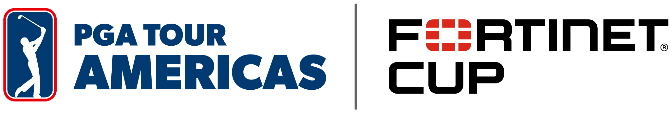 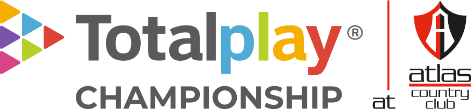 
Totalplay Championship at Atlas Country ClubAtlas Country Club | Guadalajara, Mexico | March 28-31, 2024Third-Round Notes – March 30, 2024PGA TOUR Americas 2024 Season: 2nd of 16 eventsLatin America Swing: 2nd of 6 eventsFortinet Cup Points: 500 (winner)Purse: $225,000 ($40,500 winner)José de Jesús Rodríguez took sole possession of the lead at the Totalplay Championship at Atlas Country Club after 54 holes. He holds a one stroke lead over Derek Hitchner and Joey Vrzich. The Pepperdine alums are tied for second at 12-under par. Two players are tied for fourth. Rodríguez rode a bogey-free front nine and an eagle on No. 15 to a 4-under 67. The Irapuato, Mexico-native has carded eight consecutive sub-70 rounds at Atlas Country Club dating back to the final round of the 2022 Jalisco Open GDL, where he claimed the first of back-to-back victories at the event. Rodríguez's’ history at Atlas Country dates back to 2010 when he shot a 62 in a Mexican Tour event to set the course record. Rodríguez’s course record had gone unmatched until Matthew Anderson carded a 9-under 62 on Thursday. Rodriguez is looking to claim his third PGA TOUR-sanctioned win at Atlas Country Club this weekend. Final-round tee times begin at 7:55 a.m. and will run until 11:35 a.m. MT off the No. 1 tee on Sunday.About José de Jesús Rodríguez (1st/-13)Age: 43Birthplace: Irapuato, MexicoResidence: Irapuato, MexicoCollege: N/AFortinet Cup (start of week): T31Nicknamed “El Camarón” (Shrimp) when he was growing upHis older brother, Rosendo Rodríguez, is his golf coachIs the third eldest of eight siblings in his family. Rodríguez has three brothers and four sistersDropped out of school at the age of 12 to caddy full-time to help provide for his familyWas the winningest player in PGA TOUR Latinoamerica history with six career wins on the circuitFavorite professional team is UNAM Pumas from the Mexican Football LeagueExplains that every time he wins a tournament, the first thing he does is thank heaven for itCompetition NotesCourse Setup: Par 71 / 7,279 yards; Cumulative average: 70.560Weather: Sunny with a high of 90. Wind from the WSW at 1-11 mph with gusts up to 23 mph.Jaime Lopez Rivarola (T6/-10) shot the lowest round of the day, carding a 6-under 65Thomas Giroux (T4/-11) and Matthew Anderson (T6/-10) are the leading Canadians in the fieldFour countries are represented in the top 5: United States (2), Canada (1), Mexico (1) and Argentina (1)Mexico’s Rodríguez (1st/-13) and Jesus Montenegro of Argentina (T4/-11) are the leading Latins in the field. They lead a total of 18 Latin players who made the cutHole 9 – the 417-yard par 4 – was the most challenging hole at Atlas Country Club; averaging a cumulative score of +.330. Hole 15 – the 515-yard par 5 – has carded 182 birdies and 14 eagles to make it the lowest scoring average at -.530Alan Wagner (T20/-6) and Alejandro Madariaga (T44/-3) are the two Monday Qualifiers to make the cutQuick LinksEnglish: Tee Times | Leaderboard | Fortinet CupSpanish: Tee Times | Leaderboard | Fortinet CupPGATOURMedia.comMedia ContactsGregory Villalobos, GregoryVillalobos@pgatourhq.com, 904-615-7055Taylor Caradonna, TaylorCaradonna@pgatourhq.com, 561-703-0910Henry Schleizer, HenrySchleizer@pgatourhq.com, 847-778-7395About PGA TOUR AmericasPGA TOUR Americas is an international tour that provides professional golfers with competitive opportunities and prepares them to advance their careers on the Korn Ferry Tour and PGA TOUR. The 2024 schedule consists of 16 events – six in Latin America and 10 in North America – and the inaugural season culminates in September with the Fortinet Cup Championship, where the top-10 players on the season-long points list will earn Korn Ferry Tour membership the following season.Follow PGA TOUR Americas on X (@PGATOURAmericas, @PGATAmericasESP), Instagram (@pgatouramericas, @pgatouramericasesp), and online in English or Spanish.Pos.PlayerScore1José de Jesús Rodríguez (Mexico)68-65-67 – 200 (-13)T2Joey Vrzich (United States)66-66-69 – 201 (-12)T2Derek Hitchner (United States)67-66-68 – 201 (-12)T4Thomas Giroux (Canada)66-68-68 – 202 (-11)T4Jesus Montenegro (Argentina)69-65-68 – 202 (-11)